Responsibly Produced Peat in process to grant certificateDate of publication 3rd of August, 2022 Responsibly Produced Peat intends to grant the RPP-certificate to the company named in this document. This intended decision is based on the fact that the company meets the requirements of the RPP certification scheme version 3.0. The fulfilment of the criteria is checked by an independent qualified inspector, including inspection at location.During a period of 6 weeks, from August 4 until September 15, 2022 Responsibly Produced Peat offers parties concerned the opportunity to provide comment on the proposed decision. Questions and comments can be sent to info@responsiblyproducedpeat.org. Without further objections, after this comment period, the certificate will be granted to the company for the location in concern.Company nameJiffy Unitorv ABNorra gamla vägen 26, 343 37 Älmhult, SwedenExtraction siteName site: LiatorpExtraction siteGPS coordinate entrance peatbog: Latitude : N  56°41'09.2Longitude: E 14°17'09.1Extraction siteTotal licensed area:150 haExtraction siteLicense information: License number:  551-7604-18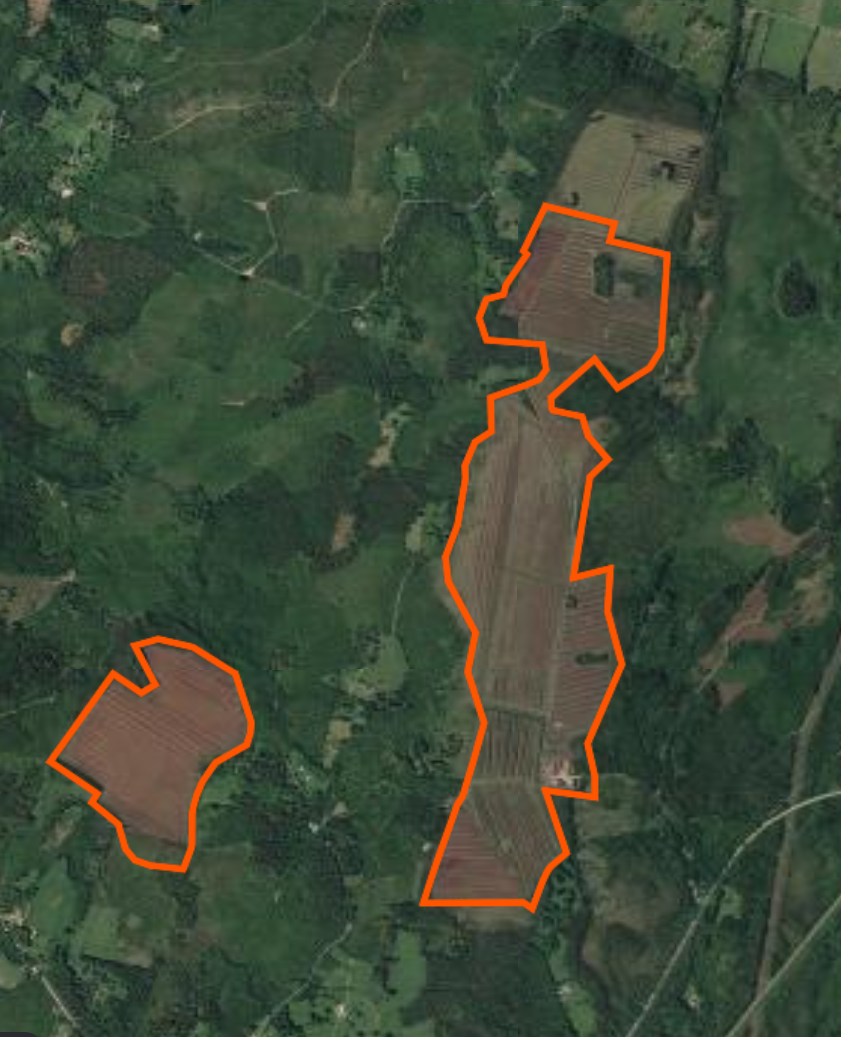 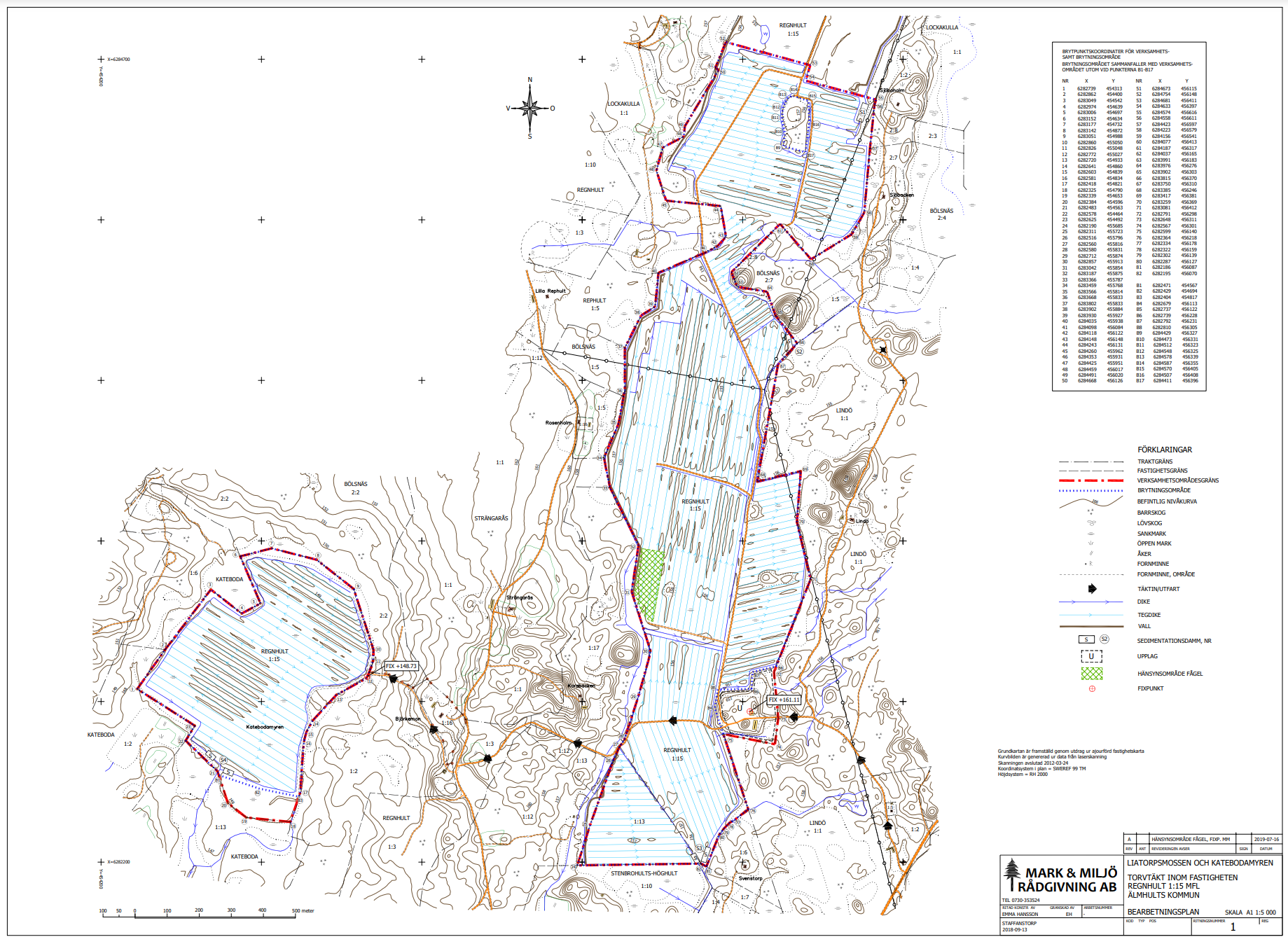 